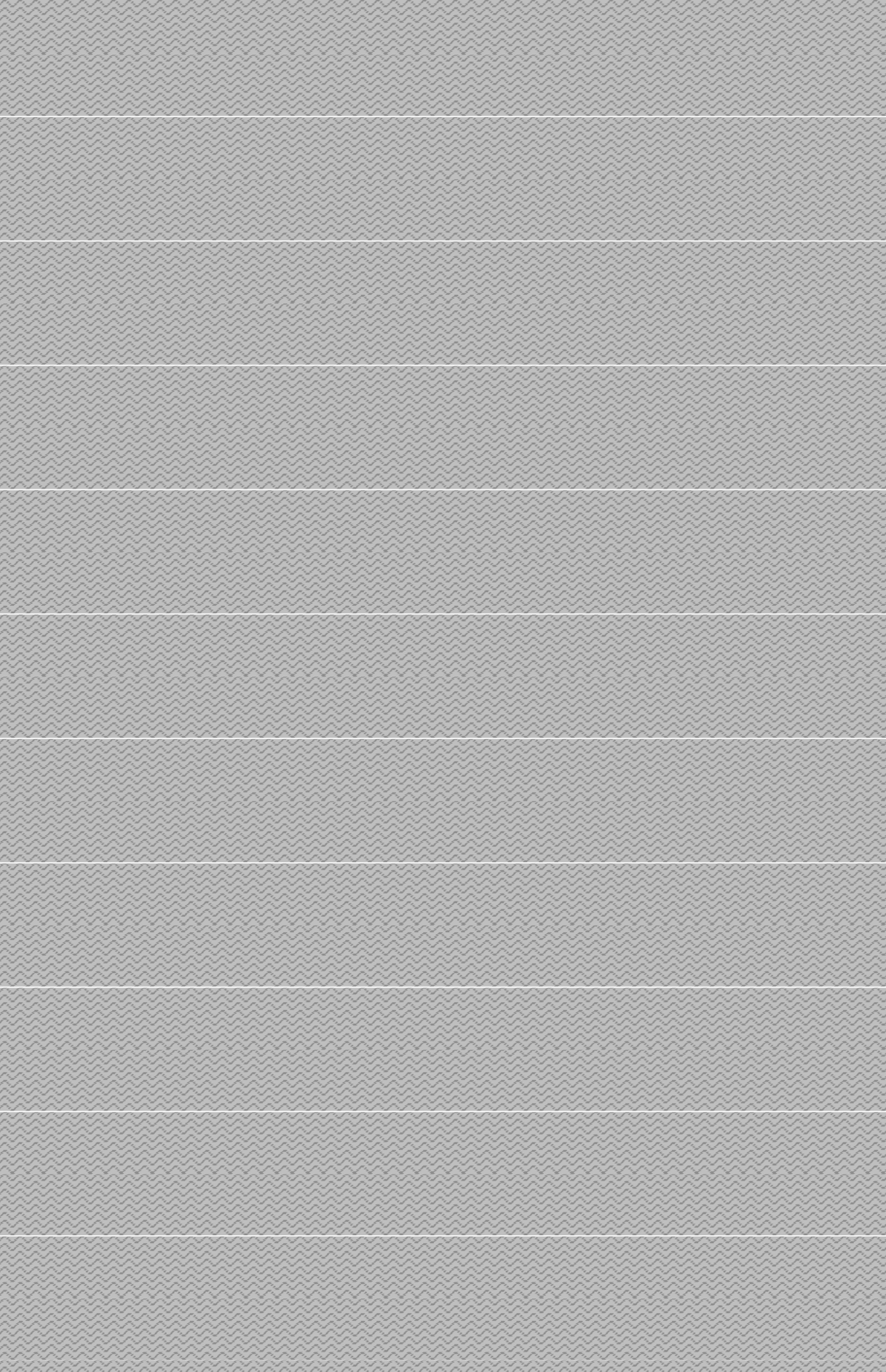 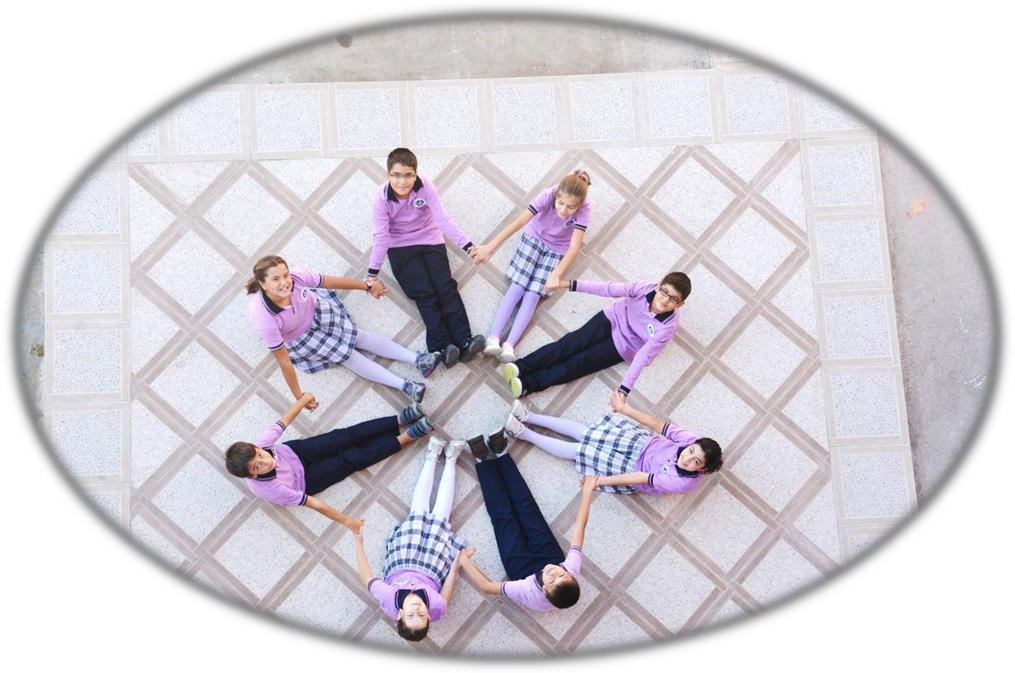 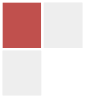                                                        2019         2019-2023STRATEJİK PLANIFADİME TUNCER ORTAOKULU GAZİPAŞA/ANTALYA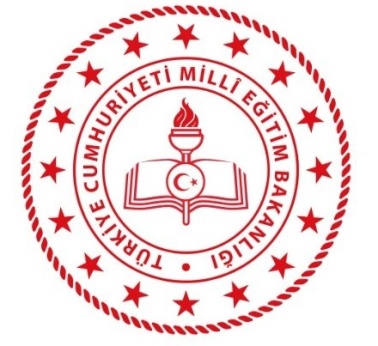 T.C.HALİLİYE KAYMAKAMLIĞIYENİKÖY İLK/ORTAOKULU MÜDÜRLÜĞÜ2019-2023STRATEJİK PLANI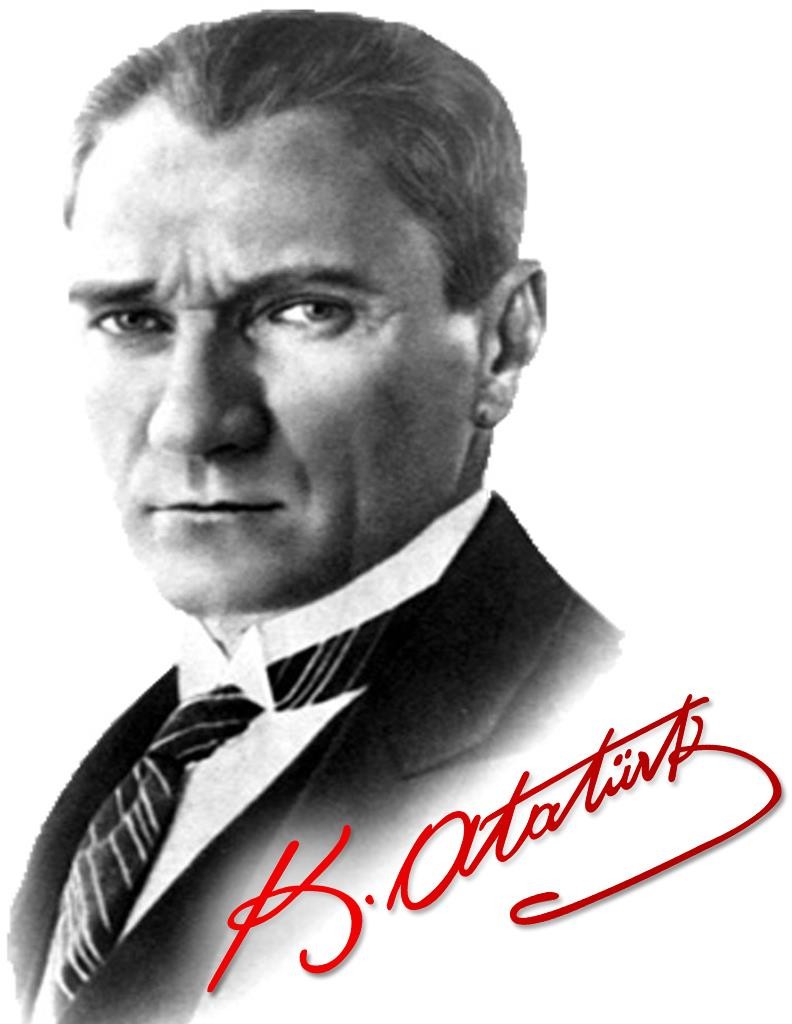 “Çalışmadan, yorulmadan, üretmeden, rahat yaşamak isteyen toplumlar, önce haysiyetlerini, sonra hürriyetlerini ve daha sonrada istiklal ve istikballerini kaybederler”. 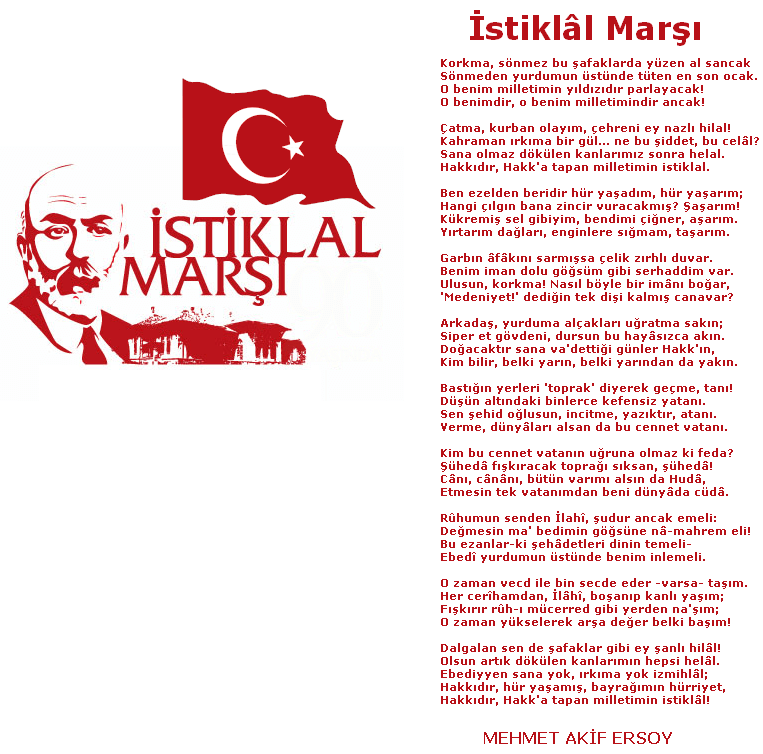 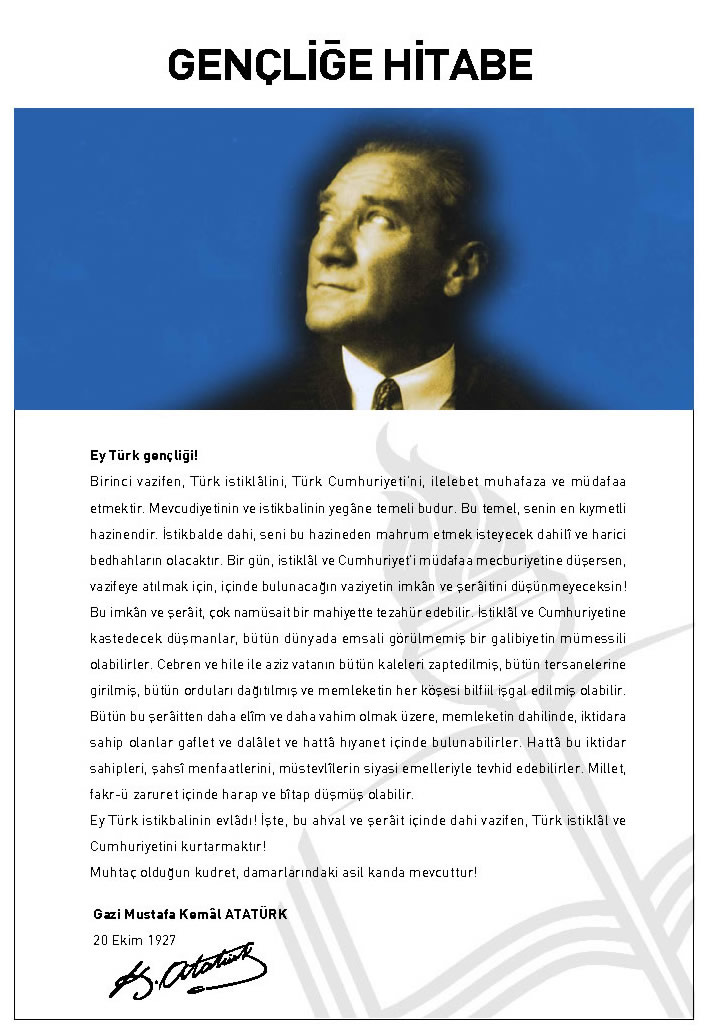 SUNUŞÇağımız dünyasında her alanda yaşanan hızlı gelişmelere paralel olarak eğitimin amaçlarında, yöntemlerinde ve işlevlerinde de değişimin olması vazgeçilmez, ertelenmez ve kaçınılmaz bir zorunluluk haline gelmiştir. Eğitimin her safhasında sürekli gelişime açık, nitelikli insan yetiştirme hedefine ulaşılabilmesi; belli bir planlamayı gerektirmektedir.Milli Eğitim Bakanlığı birimlerinin hazırlamış olduğu stratejik planlama ile izlenebilir, ölçülebilir ve geliştirilebilir çalışmaların uygulamaya konulması daha da mümkün hale gelecektir. Eğitim sisteminde planlı şekilde gerçekleştirilecek atılımlar; ülke bazında planlı bir gelişmenin ve başarmanın da yolunu açacaktır.Eğitim ve öğretim alanında mevcut değerlerimizin bilgisel kazanımlarla kaynaştırılması; ülkemizin ekonomik, sosyal, kültürel yönlerden gelişimine önemli ölçüde katkı sağlayacağı inancını taşımaktayız. Stratejik planlama, kamu kurumlarının varlığını daha etkili bir biçimde sürdürebilmesi ve kamu yönetiminin daha etkin, verimli, değişim ve yeniliklere açık bir yapıya kavuşturulabilmesi için temel bir araç niteliği taşımaktadır.Bu anlamda, 2019-2023 dönemi stratejik planının; belirlenmiş aksaklıkların çözüme kavuşturulmasını ve çağdaş eğitim ve öğretim uygulamalarının bilimsel yönleriyle başarıyla yürütülmesini sağlayacağı inancını taşımaktayız. Bu çalışmayı planlı kalkınmanın bir gereği olarak görüyor; planın hazırlanmasında emeği geçen tüm paydaşlara teşekkür ediyor, İlçemiz, İlimiz ve Ülkemiz eğitim sistemine hayırlı olmasını diliyorum. Ahmet MEMEK                                                                                                                        Okul  MüdürüBÖLÜM I: GİRİŞ ve PLAN HAZIRLIK SÜRECİ        5018 sayılı Kamu Mali Yönetimi ve Kontrol Kanunu, bütçe kaynaklarının etkili, ekonomik, verimli ve hesap verebilir şekilde kullanılması gerektiğini ilke edinmiştir.        Stratejik plan, bilindiği üzere 5018 sayılı Kanun içerisinde yer alan en önemli alanlardan biridir. Bu planlar aracılığıyla, kurumların beş yıllık misyon ve vizyonları ile amaç, hedef ve faaliyetlerine ilişkin farkındalık oluşmaktadır.     Stratejik Planlama Ekibi ve Strateji Geliştirme Kurulu ile birlikte birimlerde oluşturulan Birim Stratejik Plan Hazırlık Ekipleri ve dış paydaşlar da planlama çalışmalarına dahil edilmek suretiyle geniş kapsamlı bir çalışma grubu oluşturulmuş ve bu sayede kurum kültürü açısından bir kalite standardı yakalanmıştır.         YENİKÖY İLK/ORTAOKULU MÜDÜRLÜĞÜ 2019-2023 dönemini kapsayan stratejik plan çalışmalarında misyon, vizyon, amaç, hedef ve faaliyetlerini belirleyerek stratejik planlamasını oluşturmuştur.BÖLÜM II: DURUM ANALİZİDurum analizi bölümünde okulumuzun mevcut durumu ortaya konularak neredeyiz sorusuna yanıt bulunmaya çalışılmıştır. Bu kapsamda okulumuzun kısa tanıtımı, okul künyesi ve temel istatistikleri, paydaş analizi ve görüşleri ile okulumuzun Güçlü Zayıf Fırsat ve Tehditlerinin (GZFT) ele alındığı analize yer verilmiştir.Okulun Kısa Tanıtımı/Kurumsal tarihçe       Okulumuz ilk olarak 1961 yılında birleştirilmiş sınıflı eğitim veren Yeniköy İlkokulu, daha sonra köy sakinlerinden hayırsever Hamet FELHAN’ın vermiş olduğu arsaya 2008 yılında yapılan prefabrik bina ile ilköğretim okulu ve taşıma merkezi olarak  eğitim vermeye başladı.       Okulumuz bünyesinde 12 derslik , 11 şube,1 Anasınıfı, 1 Müdür Odası, 1 müdür Yrd. Odası, 1 Öğretmen odası, 1 yardımcı personel odası, 1 Kütüphane ve Tuvaletler mevcuttur.          Okulumuz Yeniköy Mah.de bulunan  ve  taşıma merkezi olması hasebiyle çevredeki Perşembe,Yeşiltepe, Altıntepe köyleri ile Keleşoğlu ,Saçaklı  ve Devederesi mezralarından taşınan ilk/ortaokul öğrencisi olmak üzere toplamda (İlkokul 178)(Ortaokul 154) 332    öğrencimize  eğitim vermektedir.Okulun Mevcut Durumu: Temel İstatistiklerOkul KünyesiOkulumuzun temel girdilerine ilişkin bilgiler altta yer alan okul künyesine ilişkin tabloda yer almaktadır.Temel Bilgiler Tablosu- Okul Künyesi Çalışan BilgileriOkulumuzun çalışanlarına ilişkin bilgiler altta yer alan tabloda belirtilmiştir.Çalışan Bilgileri TablosuOkulumuz Bina ve Alanları	Okulumuzun binası ile açık ve kapalı alanlarına ilişkin temel bilgiler altta yer almaktadır.Okul Yerleşkesine İlişkin Bilgiler Sınıf ve Öğrenci Bilgileri	Okulumuzda yer alan sınıfların öğrenci sayıları alttaki tabloda verilmiştir.*Sınıf sayısına göre istenildiği kadar satır eklenebilir.Donanım ve Teknolojik KaynaklarımızTeknolojik kaynaklar başta olmak üzere okulumuzda bulunan çalışır durumdaki donanım malzemesine ilişkin bilgiye alttaki tabloda yer verilmiştir.Teknolojik Kaynaklar TablosuGelir ve Gider Bilgisi Okulumuzun genel bütçe ödenekleri, okul aile birliği gelirleri ve diğer katkılarda dâhil olmak üzere gelir ve giderlerine ilişkin son iki yıl gerçekleşme bilgileri alttaki tabloda verilmiştir.UYGULANMAKTA OLAN STRATEJİK PLANIN DEĞERLENDİRİLMESİ (2015-2019)   	2015-2019 stratejik planında belirlene hedefleri büyük oranda yakalanmış, okul başarı grafiğimiz  yukarı yönlü seyretmiştir. Sosyal ve kültürel alanlarda yarışmalar ,sergiler vb. etkinlikler düzenlenmiş, değişik yerlere geziler düzenlenmiştir.  Yarışmalara okul imkanları ölçüsünde  katılım sağlanmıştır.PAYDAŞ ANALİZİKurumumuzun temel paydaşları öğrenci, veli ve öğretmen olmakla birlikte eğitimin dışsal etkisi nedeniyle okul çevresinde etkileşim içinde olunan geniş bir paydaş kitlesi bulunmaktadır. Paydaşlarımızın görüşleri anket, toplantı, dilek ve istek kutuları, elektronik ortamda iletilen önerilerde dâhil olmak üzere çeşitli yöntemlerle sürekli olarak alınmaktadır.Paydaş anketlerine ilişkin ortaya çıkan temel sonuçlara altta yer verilmiştir  :Paydaş Analizi      Yeniköy İlk/Ortaokulu  Müdürlüğü  Stratejik Planı’nın temel unsurlarından birisi olan katılımcılık ilkesi doğrultusunda müdürlüğümüzün etkileşim içinde olduğu tarafların görüşlerini alması ve elde ettiği görüşleri planlama sürecinde dikkate alması büyük önem arz etmekteydi. Müdürlüğümüzün sunduğu hizmetlerden yararlananlar ile bu hizmetlerin üretilmesine katkı sağlayan veya üretimin doğrudan ortağı olan kişi, kurum ve kuruluşların görüşlerinin alınması ihtiyaç odaklı ve amaca dönük politika ve stratejilerin üretilmesi için olmazsa olmazdı. Paydaş analizi sürecinde  Yeniköy İlk/Ortaokulu  Müdürlüğü  teşkilat yapısı, ilgili mevzuat, hizmet envanteri ve faaliyet alanları analiz edilerek paydaşlar belirlenmiştir.Belirlenen paydaşların idarenin hangi ürün ve hizmetleriyle ilgili oldukları, idareden beklentileri, bu paydaşların idarenin ürün ve hizmetlerinin asıl etkilediği ve bunlardan nasıl etkilendiğinin belirlenmesi amacıyla “Paydaş Anketi” geliştirilmiştir. Ankette Okulun eğitimi ve öğretimi, öğretmen ve okul memnuniyeti, idarenin tanınırlığı, idareye yönelik memnuniyet durumu, ilişkili olunan ve öncelik verilmesi gereken alanların tespit edilmesine yönelik sorulara yer verilmiştir.Paydaş GörüşleriMüdürlüğümüzde bünyesinde bulunan yaklaşık  353  iç paydaşımıza “Çalışan Memnuniyet Anketi “ uygulanmıştır.İç Paydaş Anketimiz:  250 kişi tarafından yanıtlanmıştır.Dış Paydaş Anketimiz:  103 kişi tarafından yanıtlanmıştır. Memnuniyet anketi sonuçları  Yeniköy İlk/Ortaokulu  Müdürlüğü  Stratejik Plan Üst Kurulu’na sunulmuştur.Alınan paydaş analizi sonuçları ve tespit edilen GZFT analizlerinden yararlanılarak amaç ve hedeflerimizin tespiti daha kolay olmuştur.Anket Linkimiz ve  sonuçları: https://docs.google.com/forms/d/1NwswsBDMLx9K6lT36cAX09CRrpaquWN2WsQXExHTwYg/edithttps://docs.google.com/forms/d/1NwswsBDMLx9K6lT36cAX09CRrpaquWN2WsQXExHTwYg/edit#responsesİç Paydaş Anketimizin Başlıca Cevap Grafikleri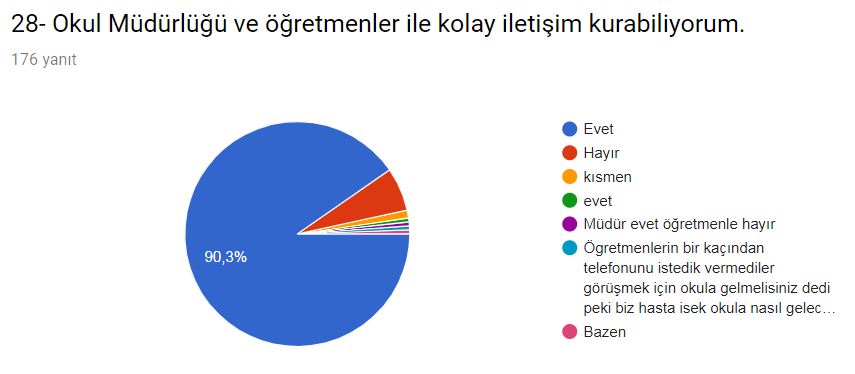 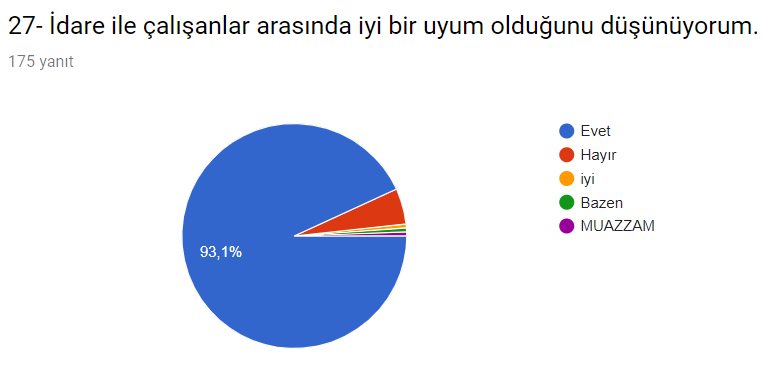 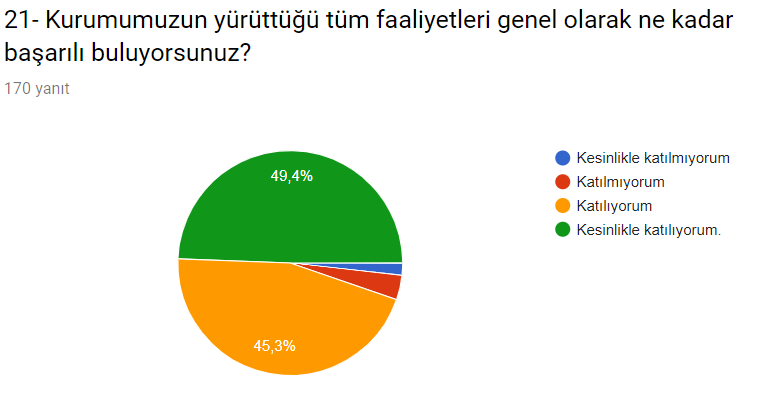 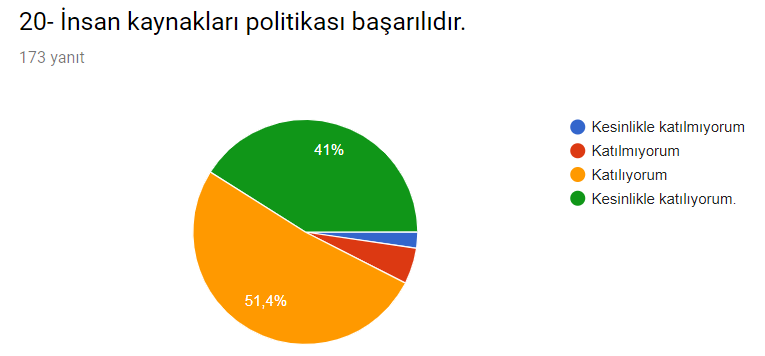 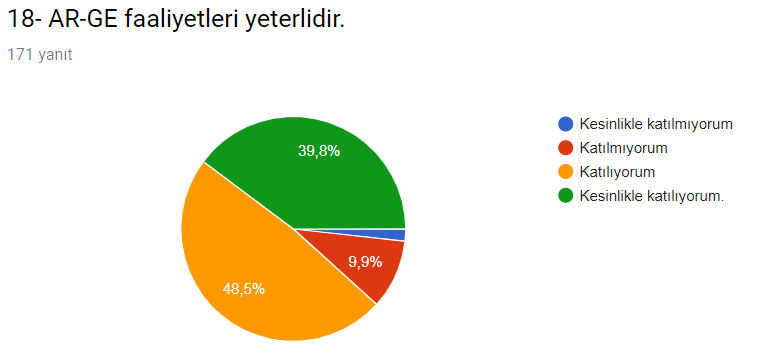 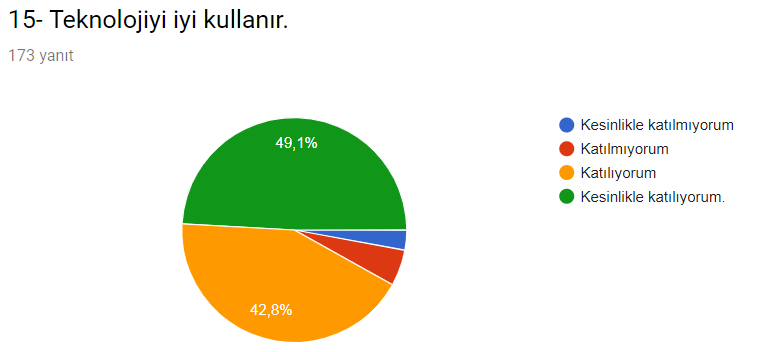 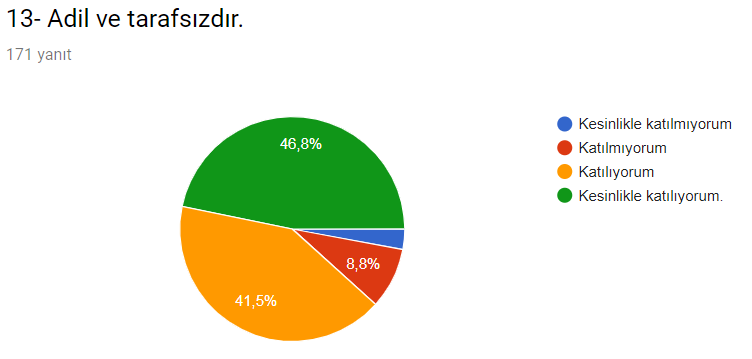 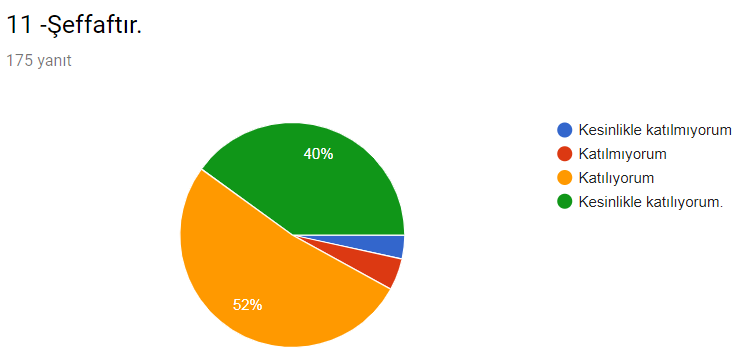 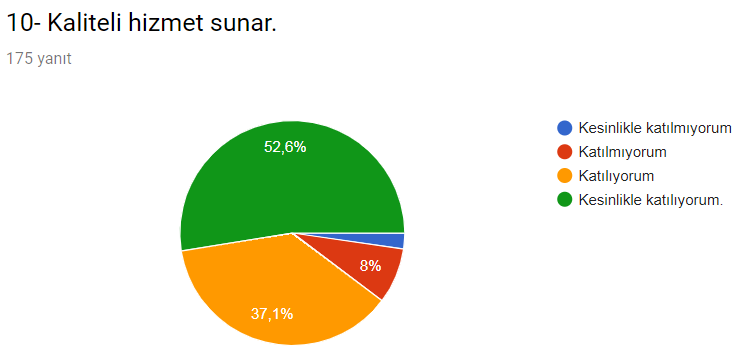 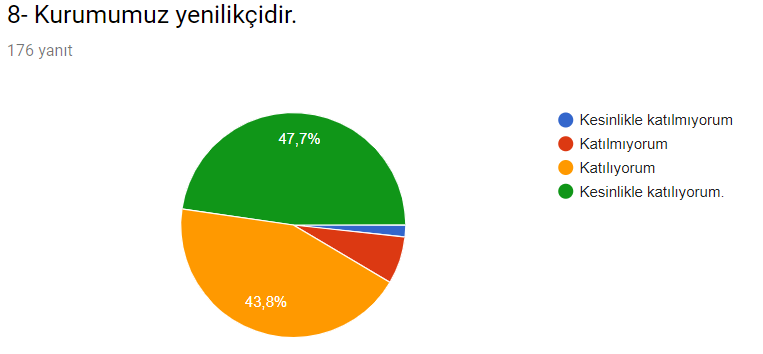 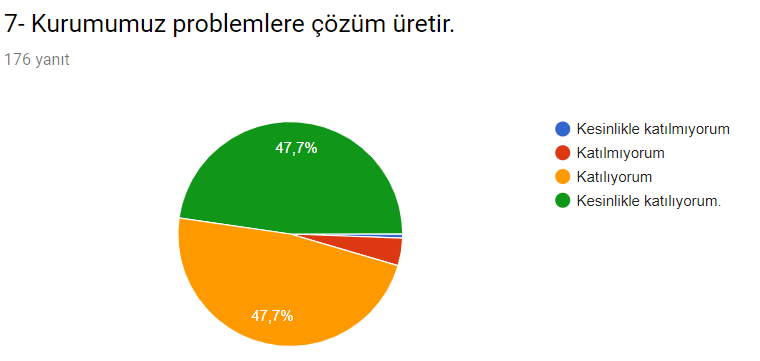 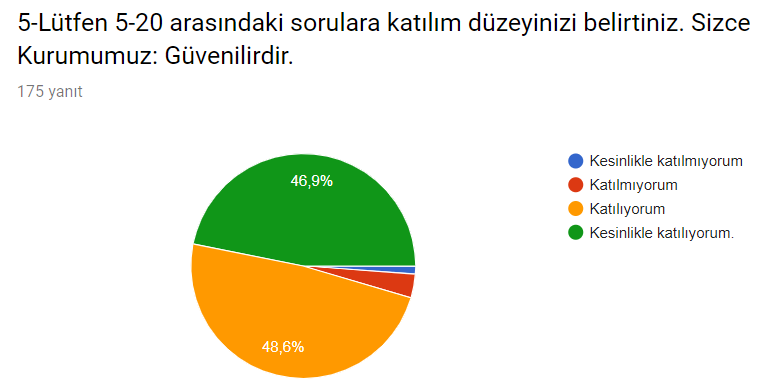 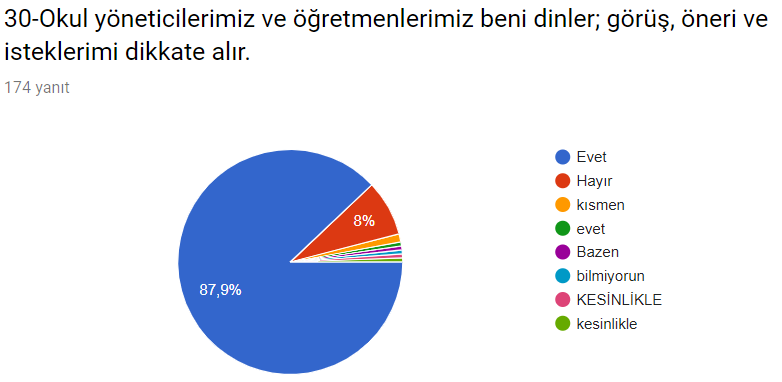 Yeniköy İlk/Ortaokulu  Müdürlüğü   2019-2023 Stratejik Planı’mız için hazırladığımız 30 sorudan oluşan iç paydaş anketimize paydaşlarımızın vermiş olduğu cevaplara göre oluşturduğumuz değerlendirme grafikleri yukarıdadır. Planımızı çok uzatmamak için paylaşmaya değer sadece 14 grafiğimizi koyabildik. Diğer soruların yanıtlarına göre oluşturduğumuz değerlendirme grafiklerini bunlarla beraber bir değerlendirme raporu oluşturup Yeniköy  İlk/Ortaokulu  Müdürümüze ve Stratejik Plan Üst Kuruluna teslim ettik. Yukarıdaki 14 grafiğimizin kısaca değerlendirmesini yapacak olursak;-Sorulara verilen yanıtların geneline bakacak olursak yüzde olarak olumlu sonuçların alındığı yukarıdaki grafiklerde yüzde olarak görülmektedir.İç  Paydaş Anketimizin Sonuç Raporu: Toplam 353 kişinin katıldığı öğretmen,veli,öğrenci ve idareci,  iç paydaş anketi ekibimiz tarafından ayrıntısıyla analiz edilmiş ve çok yüksek bir oranda müdürlüğümüzün iş ve işlemlerinden memnun kaldıkları, kendini güvende hissettikleri  ve okulumuz  personeli olmaktan gurur duydukları anlaşılmıştır. Bazı anket sorularına verilen cevaplardaki kısmi sorunların kaynağının bulunup çözüm üretilmesi gerektiği üst kurulumuzla paylaşılmıştır. Bu anketimizden aldığımız sonuçlarla, temel değerlerimizle, güçlü ve zayıf yönlerimizi tespit etmemiz daha da kolaylaşmıştır. Yine iç paydaş ve dış paydaş anketlerimizin ışığında bakanlığımızın belirlediği amaç ve hedeflerle aynı doğrultuda performans göstergeli stratejiler üretmemiz daha da kolaylaşmıştır. GZFT (Güçlü, Zayıf, Fırsat, Tehdit) Analizi Okulumuzun temel istatistiklerinde verilen okul künyesi, çalışan bilgileri, bina bilgileri, teknolojik kaynak bilgileri ve gelir gider bilgileri ile paydaş anketleri sonucunda ortaya çıkan sorun ve gelişime açık alanlar iç ve dış faktör olarak değerlendirilerek GZFT tablosunda belirtilmiştir. Dolayısıyla olguyu belirten istatistikler ile algıyı ölçen anketlerden çıkan sonuçlar tek bir analizde birleştirilmiştir.Kurumun güçlü ve zayıf yönleri donanım, malzeme, çalışan, iş yapma becerisi, kurumsal iletişim gibi çok çeşitli alanlarda kendisinden kaynaklı olan güçlülükleri ve zayıflıkları ifade etmektedir ve ayrımda temel olarak okul müdürü/müdürlüğü kapsamından bakılarak iç faktör ve dış faktör ayrımı yapılmıştır. İçsel Faktörler Güçlü Yönler Zayıf Yönler Dışsal Faktörler Fırsatlar   Tehditler GELİŞİM VE SORUN ALANLARIGelişim ve sorun alanları analizi ile GZFT analizi sonucunda ortaya çıkan sonuçların planın geleceğe yönelim bölümü ile ilişkilendirilmesi ve buradan hareketle hedef, gösterge ve eylemlerin belirlenmesi sağlanmaktadır. Gelişim ve sorun alanları ayrımında eğitim ve öğretim faaliyetlerine ilişkin üç temel tema olan Eğitime Erişim, Eğitimde Kalite ve kurumsal Kapasite kullanılmıştır. Eğitime erişim, öğrencinin eğitim faaliyetine erişmesi ve tamamlamasına ilişkin süreçleri; Eğitimde kalite, öğrencinin akademik başarısı, sosyal ve bilişsel gelişimi ve istihdamı da dâhil olmak üzere eğitim ve öğretim sürecinin hayata hazırlama evresini; Kurumsal kapasite ise kurumsal yapı, kurum kültürü, donanım, bina gibi eğitim ve öğretim sürecine destek mahiyetinde olan kapasiteyi belirtmektedir.BÖLÜM III: MİSYON, VİZYON VE TEMEL DEĞERLEROkul Müdürlüğümüzün Misyon, vizyon, temel ilke ve değerlerinin oluşturulması kapsamında öğretmenlerimiz, öğrencilerimiz, velilerimiz, çalışanlarımız ve diğer paydaşlarımızdan alınan görüşler, sonucunda stratejik plan hazırlama ekibi tarafından oluşturulan Misyon, Vizyon, Temel Değerler; Okulumuz üst kurulana sunulmuş ve üst kurul tarafından onaylanmıştır.MİSYONUMUZ Milli  eğitimin temel amaçları doğrultusunda öğrenmeyi öğrenmiş ,kendi kendine yetebilen ,çağın gerekliliklerine cevap verebilen ,milli manevi değerlere sahip ,milletine ve insanlığa faydalı bireyler yetiştirmek kurumumuzun öncelikli hedefidir.VİZYONUMUZ Yeniliklere açık, sürekli kendini geliştiren genç öğretmen kadrosuyla, öğrenci merkezli eğitim veren, teknolojiyi kullanan, velilerin ihtiyaç duydukları her an okul idaresi ve öğretmenlerine ulaşıp eğitim öğretim hizmetlerini alabildikleri, öğrencilerinin başarılarını ön planda tutup, kaliteden ödün vermeyen çağdaş bir eğitim kurumuyuz.TEMEL DEĞERLERİMİZ *Atatürk ilke ve devrimlerini, bu çizgide bir demokrasi ve barış anlayışını benimseriz.*Gelişmede bilimsellik ve akılcılığı temele alırız.*İlişkilerinde; dürüstlüğü, güveni, hoşgörüyü esas alan ve etkili iletişim kurabilen bireyler olmayı tercih ederiz.*Kendisiyle barışık, sağlıklı bir güven duygusu ve özdenetim geliştirmiş bireyler olmayı yeğleriz.*Çalışanlarımızın gelişiminin bizim gelişimimiz olduğuna inanırız.*Okulumuzdaki her çalışanın gelişmesi için ortamlar hazırlarız.*Başarının takım çalışmasıyla yakalanacağına inanırız.*Değişimin ve sürekli gelişimin önemine inanırız.*Öğrenci, veli ve toplumun beklentilerini karşılayacak bir gelişimin yanındayız.*Tüm çalışanların gelişmesi için fırsat eşitliği sağlarız.*Çalışanları tanır; onların yeteneklerini geliştirir, fikirlerine değer veririz.*Eğitime yapılan yatırımı kutsal sayar, her türlü desteği veririz.*Okulumuzda yapılan çalışmaların ülkemize ve insanlığa katkı getireceğine inanırız.*Kurumdaki tüm çalışanların sürekli eğitimin bir parçası olduğuna inanırız. AMAÇ, HEDEF VE EYLEMLERTEMA I: EĞİTİM VE ÖĞRETİME ERİŞİMEğitim ve öğretime erişim okullaşma ve okul terki, devam ve devamsızlık, okula uyum ve oryantasyon, özel eğitime ihtiyaç duyan bireylerin eğitime erişimi, yabancı öğrencilerin eğitime erişimi ve hayat boyu öğrenme kapsamında yürütülen faaliyetlerin ele alındığı temadır.STRATEJİK AMAÇ 1:Bireylerin sosyal, zihinsel, duygusal ve fiziksel gelişimine katkı sağlayan ve her bireyin en temel hakkı olan eğitime; bireylerin ekonomik, sosyal, kültürel, demografik farklılıkları ve dezavantajlarından etkilenmeksizin eşit ve adil şartlar altında katılım ve tamamlamalarına imkân ve ortam sağlamak.Stratejik Hedef 1.1:	Kayıt bölgemizde alan taraması yapılarak okul öncesi öğrencilerimizin eğitim ve öğretime katılımının her yıl için %5 artırılması.STRATEJİK AMAÇ 2:Öğrencilerimizin akademik anlamda başarılarında artış sağlamak, iletişime ve öğrenmeye açık, özgüven ve sorumluluk sahibi,sosyal sorumluluk bilincinde sağlıklı ve mutlu öğrencilerin yetişmesine imkân sağlamak.Hedef 2.1. Okulumuzun  öğrencilerin başarı ortalamaları ve üst eğitim öğretim kurumlarına gönderdiği öğrenci sayısı bakımından  akademik başarısı oranını plan dönemi sonuna kadar % 10 arttırmakHedef 2.2. Öğrencilerin akademik başarı düzeylerine, ruhsal ve fiziksel gelişimlerine yönelik kültürel ve sportif faaliyetlere katılım oranını en az %5 artırmak.Hedef 2.3. Bölgemizin temel sorunlarından olan okula devamsızlık konusunda şu an %10 civarında olan oranı  bu plan süresi zarfında %5’e düşürmekSTRATEJİK AMAÇ 3:Okulumuzun kurumsallaşma düzeyini yükseltecek, etkin ve verimli işleyen bir kurumsal yapıyı tesis etmek; veli desteğini artırmak, beşeri ve fiziki alt yapı ile kurumsal kapasiteyi geliştirmek.Hedef 3.1.Okulumuzun öğrenci sayısına göre yetersiz olan binasını ek yapılarla destekleyerek  fiziki yapısının iyileştirmek ve gelecek kuşakları en iyi şekilde yetiştirecek daha etkin  ve güvenli bir eğitim-öğretim ortamı oluşturmak.Stratejik Hedef 3.2.Kurum kültürünün yerleştiği, öğretmenlerimizin yeterliklerinin ve performanslarının geliştirildiği, hizmet içi eğitimlere önem veren işlevsel bir insan kaynakları yönetimi yapısını plan dönemi sonuna kadar oluşturmak.Hedef 3.3. Anasınıfı sayımızı ikiye çıkartarak okulumuza veli desteğini ve kaynakları her yıl en az %5 artırmak. Performans Göstergeleri  EylemlerTEMA II: EĞİTİM VE ÖĞRETİMDE KALİTENİN ARTIRILMASIEğitim ve öğretimde kalitenin artırılması başlığı esas olarak eğitim ve öğretim faaliyetinin hayata hazırlama işlevinde yapılacak çalışmaları kapsamaktadır. Bu tema altında akademik başarı, sınav kaygıları, sınıfta kalma, ders başarıları ve kazanımları, disiplin sorunları, öğrencilerin bilimsel, sanatsal, kültürel ve sportif faaliyetleri ile istihdam ve meslek edindirmeye yönelik rehberlik ve diğer mesleki faaliyetler yer almaktadır. Stratejik Amaç 2: Öğrencilerimizin gelişmiş dünyaya uyum sağlayacak şekilde donanımlı ,kendi kendine yetebilen topluma faydalı milli manevi değerlerine sahip bireyler olabilmeleri için eğitim ve öğretimde  gerekli tedbirler alınacak ,kalite artırılacaktır.Stratejik Hedef 2.1.  Öğrenme kazanımlarını takip eden ve velileri de sürece dâhil eden bir yönetim anlayışı ile öğrencilerimizin akademik başarıları ve sosyal faaliyetlere etkin katılımı artırılacaktır.Öğrencilerimizin başarı artış sağlamak, iletişime ve öğrenmeye açık, özgüven ve sorumluluk sahibi,sosyal sorumluluk bilincinde sağlıklı ve mutlu öğrencilerin yetişmesine imkân sağlamak.Hedef 2.1.Okulumuzun not ortalamaları ve üst eğitim öğretim kurumuna kazandırılan öğrenci açısından  akademik başarısı mevcut duruma göre plan dönemi sonuna kadar % 5 arttırmakHedef 2.2. Okulda sportif faaliyetlerin planlanarak, 2019 yılında 2 sportif faaliyetin düzenlenmesi ve plan döneminde bu sayının 6’ya çıkarılması. Hedef 2.3. Eğitim-öğretim yılı içerisinde öğrencilerimizin ayda okuduğu ortalama kitap sayısını her yıl için %10 arttırmak ,plan dönemi sonunda öğrenci başına  aylık okunan kitap sayısını 3’e çıkarmak.Hedefin mevcut durumu: Okulumuz öğrencilerinin  ayda okuduğu kitap sayısı; 2016'da 1, 2017'de 1, 2018'de  2 olduğu tespit edilmiştir.Performans Göstergeleri Eylemler Stratejik Hedef 2.2.  Etkin bir rehberlik anlayışıyla, öğrencilerimizi ilgi ve becerileriyle orantılı bir şekilde üst öğrenime veya istihdama hazır hale getiren daha kaliteli bir kurum yapısına geçilecektir. Performans Göstergeleri   Eylemler  TEMA III: KURUMSAL KAPASİTEStratejik Amaç 3:      Eğitim ve öğretim faaliyetlerinin daha nitelikli olarak verilebilmesi için okulumuzun kurumsal kapasitesi güçlendirilecektir. Stratejik Hedef 3.1.   Etkili ve verimli bir kurumsal yapıyı oluşturmak için; mevcut beşeri, fiziki alt yapı ile yönetim ve organizasyon yapısı iyileştirilecektir.Performans GöstergeleriEylemler IV. BÖLÜM: MALİYETLENDİRME 2019-2023 Stratejik Planı Faaliyet/Proje Maliyetlendirme TablosuV. BÖLÜM: İZLEME VE DEĞERLENDİRMEOkulumuz Stratejik Planı izleme ve değerlendirme çalışmalarında 5 yıllık Stratejik Planın izlenmesi ve 1 yıllık gelişim planın izlenmesi olarak ikili bir ayrıma gidilecektir. Stratejik planın izlenmesinde 6 aylık dönemlerde izleme yapılacak denetim birimleri, il ve ilçe millî eğitim müdürlüğü ve Bakanlık denetim ve kontrollerine hazır halde tutulacaktır. Okullarımız ve kurumlarımız için yapılacak olan okul gelişim modeli ve stratejik plan izleme modeli sistemine ilgili verilerin girişleri yapılacaktır.Yıllık planın uygulanmasında yürütme ekipleri ve eylem sorumlularıyla aylık ilerleme toplantıları yapılacaktır. Toplantıda bir önceki ayda yapılanlar ve bir sonraki ayda yapılacaklar görüşülüp karara bağlanacaktır.STRATEJİK PLAN ÜST KURULU İMZA SİRKÜSÜ	            ONAYAhmet MEMEK  Okul MüdürüİÇİNDEKİLERSAYFA NOSUNUŞ6İÇİNDEKİLER7BÖLÜM: GİRİŞ VE PLAN HAZIRLIK SÜRECİAmaçKapsamYasal DayanakÜst Kurul ve Stratejik Plan EkibiÇalışma TakvimiBÖLÜM: DURUM ANALİZİTarihsel GelişimMevzuat Analizi Faaliyet Alanları, Ürün ve HizmetlerPaydaş AnaliziKurum İçi Analiz Örgütsel Yapıİnsan KaynaklarıTeknolojik DüzeyMali Kaynaklarİstatistikî VerilerÇevre Analizi PEST-E Analizi Üst Politika BelgeleriGZFT AnaliziSorun AlanlarıBÖLÜM: GELECEĞE YÖNELİMMisyon Vizyon Temel Değerler ve İlkelerTemalarAmaçlarHedeflerPerformans GöstergeleriTedbir  ve MaliyetlendirmeEylem PlanlarıStratejilerBÖLÜM: İZLEME ve DEĞERLENDİRME Raporlamaİzleme RaporlarıTedbir Raporları      EKLERÜst Kurul BilgileriÜst Kurul BilgileriEkip Bilgileri Ekip Bilgileri    Adı SoyadıUnvanıAdı SoyadıUnvanıAhmet MEMEKOkul Md.Arif Utku AKGÜLMd. Yrd.Şaban KINIKLIMd. Yrd.Derya ZAHRANÖğret.Ayşegül TEKATLIÖğret.Kübra ERTUĞRULÖğret.Casım FELHAN Okul.Aile Bşk.Emine AYTENÖğret.Halil FELHANMuhtarLale DURAKÖğret.İli: İli: ŞANLIURFAŞANLIURFAİlçesi: İlçesi: HALİLİYEHALİLİYEAdres: Adres: YENİKÖY MAH.YENİKÖY MAH.Coğrafi Konum (link):Coğrafi Konum (link):https://www.google.com/maps/place/yeniköy +%C4%B0lkortaokuluhttps://www.google.com/maps/place/yeniköy +%C4%B0lkortaokuluTelefon Numarası: Telefon Numarası: 50573095605057309560Faks Numarası:Faks Numarası:e- Posta Adresi:e- Posta Adresi:@meb.k12.tr@meb.k12.trWeb sayfası adresi:Web sayfası adresi:http://yenikyortaokulu.meb.k12.trhttp://yenikyortaokulu.meb.k12.trKurum Kodu:Kurum Kodu:713761713761Öğretim Şekli:Öğretim Şekli:(Tam Gün)(Tam Gün)Okulun Hizmete Giriş Tarihi : Okulun Hizmete Giriş Tarihi : 19931993Toplam Çalışan Sayısı Toplam Çalışan Sayısı Öğrenci Sayısı:Kız174174Öğretmen SayısıKadın1515Öğrenci Sayısı:Erkek163163Öğretmen SayısıErkek55Öğrenci Sayısı:Toplam337337Öğretmen SayısıToplam2020Derslik Başına Düşen Öğrenci Sayısı :Derslik Başına Düşen Öğrenci Sayısı :Derslik Başına Düşen Öğrenci Sayısı :28,3Şube Başına Düşen Öğrenci Sayısı :Şube Başına Düşen Öğrenci Sayısı :Şube Başına Düşen Öğrenci Sayısı :28,3Öğretmen Başına Düşen Öğrenci Sayısı :Öğretmen Başına Düşen Öğrenci Sayısı :Öğretmen Başına Düşen Öğrenci Sayısı :17,7Şube Başına 30’dan Fazla Öğrencisi Olan Şube Sayısı :Şube Başına 30’dan Fazla Öğrencisi Olan Şube Sayısı :Şube Başına 30’dan Fazla Öğrencisi Olan Şube Sayısı :-Öğrenci Başına Düşen Toplam Gider MiktarıÖğrenci Başına Düşen Toplam Gider MiktarıÖğrenci Başına Düşen Toplam Gider Miktarı29,99Öğretmenlerin Kurumdaki Ortalama Görev Süresi :Öğretmenlerin Kurumdaki Ortalama Görev Süresi :Öğretmenlerin Kurumdaki Ortalama Görev Süresi :3UnvanErkekKadınToplamOkul Müdürü ve Müdür Yardımcısı3-3Sınıf Öğretmeni134Branş Öğretmeni11011Rehber Öğretmen1-1İdari Personel---Yardımcı Personel2-2Güvenlik Personeli---Toplam Çalışan Sayıları81321Okul Bölümleri Okul Bölümleri Özel AlanlarVarYokOkul Kat Sayısı1Çok Amaçlı Salon--Derslik Sayısı12Çok Amaçlı Saha--Derslik Alanları (m2)350 m2Kütüphane1Kullanılan Derslik Sayısı12Fen Laboratuvarı-Şube Sayısı12Bilgisayar Laboratuvarı-İdari Odaların Alanı (m2)36 m2İş Atölyesi--Öğretmenler Odası (m2)40 m2Beceri Atölyesi--Okul Oturum Alanı (m2) 667 M2Pansiyon--Okul Bahçesi (Açık Alan)(m2)2150 M2Okul Kapalı Alan (m2)667M2Sanatsal, bilimsel ve sportif amaçlı toplam alan (m2)2150M2Kantin (m2)-Tuvalet Sayısı14Diğer (………….)SınıfıErkekKız ToplamSınıfıErkekKız ToplamANA SINIFI88165/A1625411/A 2228506/A1113242/A2011316/B59143/A1211237/A1420343/B1412268/A1411254/A1814328/B8816178154Akıllı Tahta Sayısı-TV Sayısı-Masaüstü Bilgisayar Sayısı3Yazıcı Sayısı1Taşınabilir Bilgisayar Sayısı1Fotokopi Makinası Sayısı2Projeksiyon Sayısı5İnternet Bağlantı HızıTürkcell YıllarGelir MiktarıGider Miktarı20182000--201997869958ÖğrencilerKırsal kesimde yaşadıkları için deneyime dayalı öğrenim hazırbulunuşluklarının yüksek olmasıÇalışanlarKadromuzun genç ve tecrübeli olmasıVelilerVelilerin öğretmen tavsiyelerine açık olmalarıBina ve YerleşkeOkul bina ve bahçemizin yerleşim yerinin uygun yerinde olması,bahçenin geniş olmasıDonanımAraç gereçlerin çalışır vaziyette ve bakımlı olmasıBütçeHayırsever velilerimizin yardımları ve zaruri hallerde  İlçe Milli Eğitim Müdürlüğünün tahsis ettiği ödenekler.Yönetim Süreçleriİdare tarafından güzel bir kurum kültürünün oluşturulmasıİletişim SüreçleriYönetim ve öğretmenlerin uyum içinde çalışmasıVbOkulumuzdaki saygı, sevgi ve güven ortamıÖğrencilerÖğrencilerimizin çoğunluğunun çiftçi ve işçi çocuğu olması sebebiyle ailelerden gereken ilgiyi ve desteği  görememeleri.ÇalışanlarÇalışanların empati, örgütsel ve motivasyon yetersizliğiVelilerVelilerin eğitim profilinin düşük olması.Bina ve YerleşkeOkul binasının yetersizliğiDonanımOkulumuzda fen laboratuarının eksikliği,akıllı tahta olmaması , toplantı, spor ve  sanat etkinlikleri için salon bulunmaması.BütçeOkulumuzun zaruri haller dışında MEB’den destek alamamasıYönetim Süreçleriİdari kararların alınmasında  öğretmenlerle fikir paylaşımında bulunulması sebebiyle hızlı karar alamamaİletişim SüreçleriÇiftçi olan velilerimizin veli toplantılarına katılımın az olmasıVbPolitikBakanlığımızın Vizyon 2023 belgesinde yer alan unsurların müdürlüğümüzde/kurumumuzda pozitif beklentiler oluşturması EkonomikKöyde yaşayan hayırseverlerin desteğini almakSosyolojikVelilerle beraber geziler düzenlenmesiTeknolojikYeniliklere açık bir ekip olunmasıMevzuat-YasalMevzuat ve yasal değişikliklerin devamlı takip edilmesiEkolojikOkulumuz etrafında tarımsal faaliyetlerin yapılması ve onların gözlemlenmesiPolitikBulunduğumuz bölgenin hızlı göç alıp-vermesi ve öğrenci gelip-gitme sorunuEkonomikVelilerimizin gelir düzeyinin düşük olmasıSosyolojikSosyal faaliyetlere katılımın az olmasıTeknolojikÖğrencilerin evlerinde internet ve bilgisayar olmamasıMevzuat-YasalMevzuatın yanlış yorumlanmasıEkolojikOkulumuzun etrafında cam seralarının olmasıEĞİTİME ERİŞİMEĞİTİMDE KALİTEKURUMSAL KAPASİTEOkullaşma OranıAkademik BaşarıKurumsal İletişimOkula Devam/ DevamsızlıkSosyal, Kültürel ve Fiziksel GelişimKurumsal YönetimOkula Uyum, OryantasyonSınıf TekrarıBina ve YerleşkeÖzel Eğitime İhtiyaç Duyan Bireylerİstihdam Edilebilirlik ve YönlendirmeDonanım………………Yabancı ÖğrencilerÖğretim YöntemleriTemizlik, HijyenHayat boyu ÖğrenmeDers araç gereçleriİş Güvenliği,    Okul GüvenliğiKütüphane kullanımı……………………………Taşıma ve servis……………………………..İnsan kaynakları1.TEMA: EĞİTİM VE ÖĞRETİME ERİŞİM1.TEMA: EĞİTİM VE ÖĞRETİME ERİŞİM1% 100 okullaşma oranı2%5 devamsızlık oranı3Okula uyum ve oryantasyon için sürekli sportif ve kültürel çalışmalar yapılmaktadır4Kütüphanemiz sürekli açıktır.5Yeni gelen öğrencilerin uyum sorunu yaşamamaları için tam bir bütünlük halinde hareket edilmektedir6Öğrenciler teknolojik aletlere istedikleri zaman ulaşabilmektedir.7Fotokopi ve benzeri  kaynaklardan sınırsız faydalanılmaktadır.8Öğrencilerin eğitim ve öğretim adına eksikleri anında karşılanmaktadır.92.TEMA: EĞİTİM VE ÖĞRETİMDE KALİTE2.TEMA: EĞİTİM VE ÖĞRETİMDE KALİTE1Bilgisayar laboratuarının olması2Fen laboratuarının olması3Araç ve gereçlerin yeterli olması4Sosyal, sportif ve kültürel etkinliklerin olması5Projelerin özendirilmesi ve artırılması 6Akademik başarının artırılması 7Öğretmenlerin teknolojiyi iyi kullanması8Düzenli veli toplantı ve ziyaretlerinin yapılması3.TEMA: KURUMSAL KAPASİTE3.TEMA: KURUMSAL KAPASİTE1Kurumsal iletişimin iyi olması.2Okulun  sosyal, kültürel, sanatsal ve sportif faaliyet alanlarının arttırılması3Donatım eksiklerinin giderilmesi  4Okul güvenliğine yönelik tespit edilen eksikliklerin giderilmesi5 Etkili ekip çalışmasına  yönelik çalışmalar yapılması6 Okullardaki fiziki durumun iyileştirilmesi ve öğrencilere uygun hale getirilmesi7Temizlik ve hijyene yönelik gerekti tedbirlerin alınmasıNoPERFORMANS GÖSTERGESİMevcutHEDEFHEDEFHEDEFHEDEFHEDEFNoPERFORMANS GÖSTERGESİ201820192020202120222023PG.1.1.1Kayıt bölgesindeki öğrencilerden okula kayıt yaptıranların oranı (%)100100100100100100PG.1.1.2İlkokul birinci sınıf öğrencilerinden en az bir yıl okul öncesi eğitim almış olanların oranı (%)(ilkokul)% 30%20%40%40%40%40PG.1.1.3.Okula yeni başlayan öğrencilerden oryantasyon eğitimine katılanların oranı (%)707575808590PG.1.1.4.Bir eğitim ve öğretim döneminde 20 gün ve üzeri devamsızlık yapan öğrenci oranı (%)%30%10%5%5%5%5PG.1.1.5Bir eğitim ve öğretim döneminde 20 gün ve üzeri devamsızlık yapan yabancı öğrenci oranı (%)%1%0,50000PG.1.1.6Okulun özel eğitime ihtiyaç duyan bireylerin kullanımına uygunluğu (0-1)000000PG.1.1.7Hayat boyu öğrenme kapsamında açılan kurslara devam oranı (%) (halk eğitim)------PG.1.1.8Hayat boyu öğrenme kapsamında açılan kurslara katılan kişi sayısı (sayı) (halk eğitim)------PG.1.1.9Hayat boyu öğrenme kapsamındaki kursları tamamlama oranı (%) (halk eğitim)------PG.1.1.10Şartları elverişsiz öğrencilere beslenme ve araç  gereç yardımı  ilişkin yardım yapılan  öğrenci  oranı (%)202025252525PG.1.1.11 Özel eğitime ihtiyaç duyan öğrencilerin uyumunun sağlanmasına yönelik öğretmen eğitimlerine katılan okul öncesi öğretmeni oranı (%)  001111PG1.1.12 Bilim ve sanat merkezi öğrencilerinde programlarına devam eden öğrenci  oranı 001233NoEylem İfadesiEylem SorumlusuEylem Tarihi1.1.1.Kayıt bölgesinde yer alan öğrencilerin tespiti çalışması yapılacaktır.Okul Yönetimi01 Eylül-20 Eylül1.1.2Bize uygun değil1.1.3Okula yeni başlayanlara oryantasyon çalışması yapılacaktırOkul idaresi ve tüm öğretmenlerEylül1.1.4Devamsızlık yapan öğrencilerin ailelerine bildirilecektir.Okul idaresi Bütün dönem1.1.5Devamsızlık yapan öğrencilerin ailelerine bildirilecektir.Okul idaresi Bütün dönem1.1.6Okulumuz özel eğitime muhtaç öğrencilerin kullanımına daha uygun hale getirilecektir.Okul İdaresi ,Rehber Öğretmen Bütün dönem 1.1.7Okul bünyesinde yoktur.----1.1.8Okul bünyesinde yoktur.----1.1.9Okul bünyesinde yoktur.----1.1.10İmkanı olmayan öğrencilere yardım yapılacaktırOkul idaresiBütün dönem1.1.11Okul öncesi Öğretmenimizin özel eğitim ihtiyacı olan öğrencilerle ilgili gerekli eğitimlere katılması sağlanacaktır.Okul İdaresi,Anaokulu öğretmeni2020-2021 Eğitim Öğretim Dönemi1.1.12Bilim Sanat merkezleri programlarına öğrencilerimizden uygun olanların kazandırılması sağlanacaktır. Okul İdaresi,Rehber Öğretmen ,Şube Rehber ÖğretmenleriTüm Planlama Dönemi NoPERFORMANSGÖSTERGESİMevcutHEDEFHEDEFHEDEFHEDEFHEDEFNoPERFORMANSGÖSTERGESİ201820192020202120222023PG.2.1.1 Bir eğitim ve öğretim döneminde bilimsel, kültürel, sanatsal ve sportif alanlarda en az bir faaliyete katılan öğrenci oranı (%)304050556060PG.2.1.2Öğrenci başına okunan kitap sayısı202528323536PG.2.1.3 Toplumsal sorumluluk ve gönüllülük programlarına  katılan öğrenci oranı (%)202530303030PG.2.1.4Yabancı dil dersi yılsonu puan ortalaması505565656565PG.2.1.5EBA Ders Portali öğrenci kayıt oranı (%)100100100100100100PG.2.1.6Yabancı dil eğitimine yönelik geliştirilen digital içerik sayısı111112PG.2.1.7Mesleki eğitimde alanlara/dallara ilişkin yürütülen proje/fuar sayısı000000PG.2.1.8Herhangi bir dalda milli takım havuzunda yer alan öğrenci sayısı000001PG.2.1.9Sporcu lisanslı öğrenci sayısı001123PG.2.1.10Okul ve mahalle spor kulüplerinden yararlanan öğrenci oranı (%)000000PG.2.1.11Ulusal ve uluslararası projelere katılan öğrenci oranı (%)001122PG.2.1.12Önceki öğrenmelerin tanınması kapsamındadüzenlenen belge sayısı (halk eğitim)000000PG.2.1.13Kütüphaneden faydalanan öğrenci oranı(%)205055555560PG.2.1.14Ortaöğretimde sınıf tekrar oranı (9. Sınıf) (%)554322PG.2.1.15Öğretmenlerimiz  tarafından  Eğitim Bilişim Ağı (EBA) sistemine eklenen ders destek materyalleri ve uygulamaların sayısı.5710141520PG.2.1.16NoEylem İfadesiEylem SorumlusuEylem Tarihi2.1.1.Bilimsel ,kültürel ve sportif faaliyetlere öğrenciler teşvik edilecektir.Okul idaresi ve tüm öğretmenlerEğitim- Öğretim yılı2.1.2Bahçede kitap okuma etkinliği yapılacaktır.Okul idaresi ve tüm öğretmenlerEğitim- Öğretim yılı2.1.3Ağaç dikimi,yaşlı ziyareti yapılacaktır.Okul idaresi ve tüm öğretmenlerEğitim- Öğretim yılı2.1.4Eba’nın daha aktif kullanımı sağlanacaktır.Okul idaresi ve Yabancı dil öğretmeniEğitim – Öğretim Yılı2.1.5Öğrencilerimiz kayıtlıdır.2.1.6Öğrenciler ve öğretmenler tarafından dijital içerik oluşturulacaktır.Okul idaresi ve Yabancı dil öğretmeniEğitim – Öğretim Yılı2.1.7Böyle bir çalışmamız yoktur.2.1.8Yetenekli öğrencilerle ilgili gerekli çalışma ve yönlendirmeler yapılacaktır.Okul İdaresi,Beden Eğitimi ÖğretmeniEğitim – Öğretim Yılı2.1.9Öğrenciler sportif faaliyetler konusunda desteklenecektir.Okul idaresi ve Beden eğitimi öğretmeniEğitim – Öğretim Yılı2.1.10Öğrencimiz yoktur.2.1.11TÜBİTAK Bilim Şenliği,Ulusal Zeka oyunları turnuvaları vb.etkinliklere katılım sağlanacaktır.Okul idaresi Eğitim – Öğretim Yılı2.1.12Öğrencimiz yoktur.2.1.13Kütüphaneye her sene yeni kitapların alımı2.1.14Okulumuzdan mezun olan öğrencilerin akademik başarılarının artırılması ile ilgili çalışmalar yapılacaktır.Okul idaresiEğitim – Öğretim Yılı2.1.15Öğretmenlerimize Eba kullanımı ve materyal paylaşımı konusunda gerekli destek ve yardım sağlanacaktır.Okul idaresi ve tüm öğretmenlerEğitim – Öğretim YılıNoPERFORMANSGÖSTERGESİMevcutHEDEFHEDEFHEDEFHEDEFHEDEFNoPERFORMANSGÖSTERGESİ201820192020202120222023PG.2.2.1Okulumuzda/Kurumumuzda  yükseköğretim kurumlarınca düzenlenen bilimsel etkinliklere katılan  öğrenci oranı (%)000000PG.2.2.2Fen ve sosyal bilimler liselerinde ders ve proje etkinliklerine katılan öğretim üyesi sayısı000000PG.2.2.3Fen ve sosyal bilimler liseleri ile üniversiteler arasında imzalanan protokol sayısı000000PG.2.2.4Okulumuzda/Kurumumuzca Ulusal-uluslararası  olarak Yapılan proje sayısı (Tübitak-Erasmus-AB veya bakanlık düzeyinde projeler)000000PG.2.2.5Okulumuzda/Kurumumuzda  staj yapan öğrencilerimize ilişkin İşletmelerin memnuniyet oranı (%) (mesleki eğitim kurumları)000000PG.2.2.6Okulumuzda/Kurumumuzda  Mezunların memnuniyet oranı(%)607080808085PG.2.2.7Okulumuzda/Kurumumuzda  Mesleki rehberlik faaliyetleri konususunda rehberlik yapılan öğrenci oranı (%)000000PG.2.2.8Okulumuzda/Kurumumuzda  Yetiştirme kurslarını dönem sonu itibari ile tamamlayan  öğrenci oranı (%)202530354040PG.2.2.9Okulumuzda/Kurumumuzda  Bir eğitim-öğretim yılında müdürlüğümüzce düzenlenen toplantı ve etkinlikleri  katılan veli oranı (%)202530303550NoEylem İfadesiEylem SorumlusuEylem Tarihi2.2.1.Okulumuz kapsamında değildir.2.2.2Okulumuz kapsamında değildir.2.2.3Okulumuz kapsamında değildir.2.2.4Böyle bir çalışmamız yoktur.2.2.5Böyle bir çalışmamız yoktur.2.2.6Öğrencilerimiz memnundur.Okul İdaresiPlan Dönemi2.2.7Okulumuz kapsamında değildir.2.2.8Taşıma Merkezi olması sebebiyle düşük tür.Artırılması için gerekli çalışmalar  yapılackatır. Okul idaresiEğitim-Öğretim Yılı2.2.9Okulumuzda veli toplantıları velilere zamanında bildirilmektedir.Okul idaresiEğitim-Öğretim YılıNoPERFORMANSGÖSTERGESİMevcutHEDEFHEDEFHEDEFHEDEFHEDEFNoPERFORMANSGÖSTERGESİ201820192020202120222023PG.3.1.1Okulumuzda/Kurumumuzda  bulunan Tasarım ve Beceri Atölyesi sayısı000000PG.3.1.2Lisansüstü eğitim alan personel oranı (%)0555510PG.3.1.3Okulumuzda/Kurumumuzda  Resim ve/veya Müzik atölyesi sayısı000000PG.3.1.4Okulumuzda/Kurumumuzda  bulunan Uygulamalı dersler için  atölye sayısı(mesleki eğitim kurumları)000000PG.3.1.5Okulumuzda/Kurumumuzda  Engellilerin kullanımına uygun asansör/lift, rampa ve tuvaleti birlikte olma durumu (0-1)111111PG.3.1.6Okulumuzda/Kurumumuzda  Öğretmen başına düşen öğrenci sayısı171818181818PG.3.1.7Okulumuzda/Kurumumuzda  Öğrenci sayısı 30’dan fazla olan şube oranı (%)404540404040PG.3.1.8Okulumuzda/Kurumumuzda  Pansiyon doluluk oranı (%)000000PG.3.1.9Okulumuzda/Kurumumuzda  Okulumuzda/Kurumumuzda  Z kütüphanesi bulunma durumu (0-1)000000PG.3.1.10Yabancı dil sınavında (YDS) en az C seviyesi veya eşdeğeri bir belgeye sahip olan öğretmen sayısı000000PG.3.1.11Okulumuzda/Kurumumuzda  İş güvenliği eğitimi alan personel oranı8787100100100100PG.3.1.12Okulumuzda/Kurumumuzda  Gerçek iş ortamlarında mesleki gelişim faaliyetlerine katılan öğretmen sayısı(mesleki eğitim kurumları)000000PG.3.1.13Okulumuzda/Kurumumuzda  Savunma sanayinin ihtiyaç duyduğu alanlara yönelik açılan dal sayısı (0-1) (mesleki eğitim kurumları)000000PG.3.1.14Ulusal -Uluslararası bir alanda kuruma kazandırılan ödül durumu (0-1)000000PG.3.1.15Müdürlüğünüz  iş ve işlemlerine yönelik paydaşların memnuniyet oranı (%)100100100100100100NoEylem İfadesiEylem SorumlusuEylem Tarihi3.1.1.Okulumuzda atölyemiz yoktur.3.1.2Lisansüstü eğitim alan personelimiz bulunmamaktadır.3.1.3Okulumuzda resim veya müzik atölyemiz yoktur.3.1.4Okulumuz kapsamında değildir.3.1.5İhtiyaç halinde kullanılabilecek durumdadır.Okul idaresiEğitim –Öğretim yılı3.1.6Öğretmen başına düşen öğrenci sayımız ideal durumdadır.Okul idaresi ve tüm öğretmenler.Eğitim –Öğretim yılı3.1.7Okulumuzda yeni şube açılacak derslik bulunmadığı için mevcutlar korunacaktır.3.1.8Okulumuzda pansiyon yoktur.3.1.9Okulumuzda Z kütüphane kurulumuna uygun boş derslik ya da alan bulunmamaktadır.3.1.10Okulumuz öğretmenlerini Yabancı Dil sınavına katılması için teşvik edilecektir.Okul idaresiEğitim Öğretim yılı3.1.11İş güvenliği eğitimi alan personel sayımız arttırılacaktır.Okul idaresi20203.1.12Okulumuz kapsamında değildir.3.1.13Okulumuz kapsamında değildir.3.1.14Ulusal- Uluslararası yarışmalar hakkında  öğretmen ve öğrencilerimiz bilgilendirilecektir.Okul idaresiEğitim Öğretim yılı3.1.15Müdürlüğümüz aynı ilgiyle çalışmaya devam edecektir.Okul idaresi2019-2023Kaynak Tablosu20192020202120222023ToplamKaynak Tablosu20192020202120222023ToplamGenel Bütçe6000700080008000800037000Valilikler ve Belediyelerin Katkısı001000100010003000Diğer (Okul Aile Birlikleri)3000500060006000600026000TOPLAM9000120015000150001500066000STRATEJİK PLAN ÜST KURULUSTRATEJİK PLAN ÜST KURULUSTRATEJİK PLAN ÜST KURULUSTRATEJİK PLAN ÜST KURULUSIRA NOADI SOYADIGÖREVİİMZA1Ahmet MEMEKOKUL MÜDÜRÜ2Şaban KINIKLI
 MÜDÜR YARDIMCISI3Arif Utku AKGÜLMÜDÜR YARDIMCISI4Ayşegül TEKATLIÖĞRETMEN5Casım FELHAN OKUL AİLE BİRLİĞİ BAŞKANI6Halil FELHAN MUHTAR